Государственное образовательное автономное учреждение Ярославской области «Институт развития образования»Круглый стол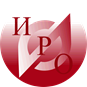 «Особенности работы с одаренными детьмив преподавании  предметов гуманитарного цикла»30 ноября 2012 г.Информационное письмо	Государственное образовательное автономное учреждение Ярославской области «Институт развития образования» 30 ноября 2012 г. проводит круглый стол «Особенности работы с одаренными детьми в преподавании  предметов гуманитарного цикла».Цель круглого стола - повышение эффективности модели внутриведомственного и межведомственного взаимодействия по сопровождению одаренных детей в рамках гуманитарного направления, представление опыта педагогов Ярославской области по работе с одаренными детьми.Основные вопросы, планируемые для обсуждения:Проблемы выявления и диагностики способных и одаренных детей по гуманитарному направлению.Сопровождение одаренных детей в региональной системе образования.Особенности работы с одаренными детьми по гуманитарному направлению.Реализация индивидуальных образовательных траекторий одаренных детей. Внутриведомственное и межведомственное взаимодействие по сопровождению одаренных детей в рамках гуманитарного направления. Создание образовательной среды, обеспечивающей возможность оптимального развития одаренных детей через использование эффективных форм, методов, технологий. К участию в круглом столе приглашаются учителя предметов гуманитарного цикла, заместители директоров по учебной и воспитательной работе образовательных учреждений области, специалистов методических служб МР. 	Регистрация участников: 10.45.	Работа круглого стола: 11.00 – 13.30. Круглый стол состоится по адресу: г. Ярославль, ул. Богдановича, 16, ауд.410.